GOVERNO DO ESTADO DE RONDÔNIA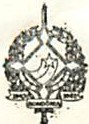 GOVERNADORIA          DECRETO Nº2272 DE 11 DE JUNHO DE 1984.O GOVERNADOR DO ESTADO DE RONDONIA no usode suas atribuições legais, R	E	S	O	L	V	E:TORNAR VÁLIDA a viagem do servidor WALDE REDO PAIVA DOS SANTOS, Secretário de Estado, do Interior e Justiça , que se deslocou até a cidade de são Paulo-SP, com a finalidade de tratar de assunto de interesse daSecretaria de Estado do Interior e Justiça , node 05 a 09.06.84 .período                                                                                               Janilene Vasconcelos de MeloGovernadora em Exercício Teobaldo de Mor1ticello Pinto Viana Secretário de Estado de Administração